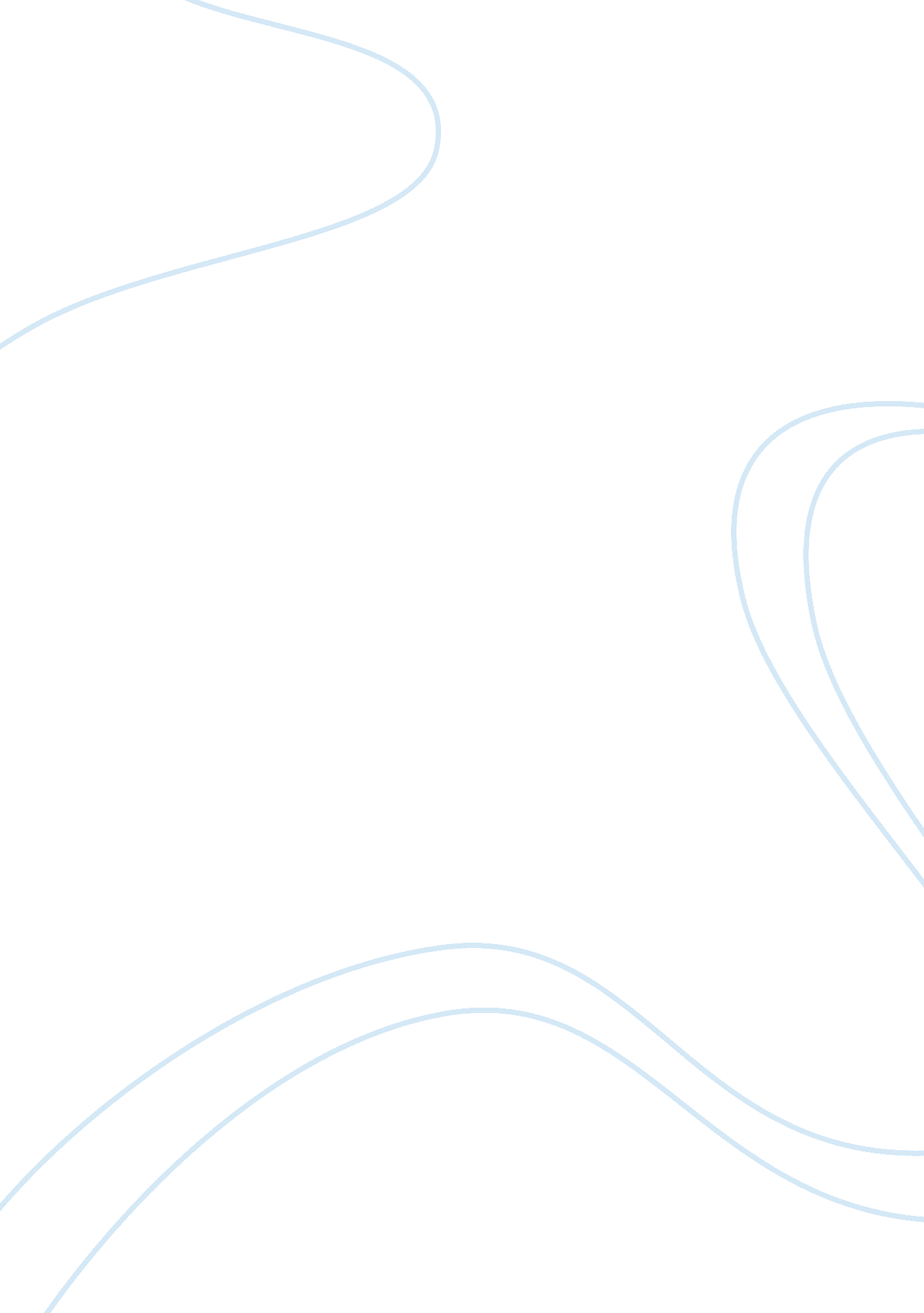 Tok essayScience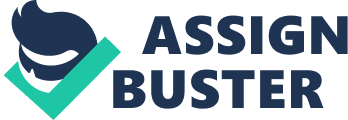 Ideas about TOK essay Question 5: What is it about theories in the human sciences and natural sciences that makes them convincing? - Humans in general are gullible. “ One who does not know anything must believe everything. " Since nobody knows everything, with a bit of evidences, which scientific experiments bring along people believe what they are confronted with. Only when you are intelligent enough to question the authority of the scientist that did the experiment are you able to disbelieve what the scientist did. Question 6: ‘ It is more important to discover new ways of thinking about what is already known than to discover new data or facts’. To what extent do you agree with this claim? - Both are imperial to what we know today. If there were no facts to think about there would be no way to think about them. If there were no way to think about the existing data and facts we couldn’t be able to analyze our data and facts. Both are necessary. Question 7: ‘ The vocabulary we have does more than communicate our knowledge; it shapes what we can know’. Evaluate this claim with reference to different areas of knowledge. - Finding new vocabulary helps us to express what we know in more detail. We may be able to see something “ that we can know" but without being able to express it in detail, or the way that we are thinking it there is no way of communicating this idea to others and to pass it on. 